Государственное бюджетное дошкольное образовательное учреждениеДетский сад №23 Приморского района.г. Санкт – Петербург..Конспект непосредственной образовательной  деятельности по физической культуре с детьми старшего возраста «Здоровье берегу за осанкой я слежу».              РазработанИнструктором  по физической культуре                   Мышкиной В.К.Используемая технология: информационная компьютерная технология – презентация, коллективная система обучения (упражнения в парах).Образовательная деятельность: физическая культура.Интеграция: познание, здоровье, безопасность ,социализация.Цель: формирование у детей старшего возраста потребность в здоровом образе жизни и в самостоятельной двигательной деятельности, развитие ловкости, координации движений, познавательного интереса.Задачи:На доступном уровне дать детям знания об осанке.Формировать у детей навыки правильной  осанки и  приобщать их к здоровому образу жизни.Обучать выполнять упражнения, направленные на формирование осанки.Учить самоконтролю за положением тела при выполнении двигательных действий.Продолжать учить детей выполнять упражнения, на гимнастической  скамейке сохраняя устойчивое положение тела, согласовывая свои действия с действиями партнёра (равновесие).Способствовать формированию ценностного отношения к собственному здоровью.Развивать силу мышц спины, гибкость ,ловкость, координацию движений.Воспитывать организованность, дружеские отношения друг к другу.Формировать навыки безопасного поведения в подвижных играх и при использовании спортивного оборудования.Предварительная работа: беседа воспитателя с детьми о частях тела.Оборудование и материалы: Гимнастическая скамейка, аудиозапись лицензионная «Сафи -Дансе»,компьютер, экран, магнитофон.Инновационная технология: коллективная система обучения -взаимодействие в парах; педагогическая -  здоровье сберегающая (психолого-педагогическая – забота о своём здоровье);Содержание совместной деятельности.Вводная часть. Дети входят в зал, выстраиваются в шеренгу.Инструктор ф.к. – Здравствуйте ребята! Сегодня мы с вами поговорим об осанке. А вы знаете, что такое осанка? ( выслушать ответы детей)Давайте мы сядем удобно и посмотрим что же такое осанка.Слайд 2.Осанка - это положение тела человека, когда он стоит.Слайд 3.Сидит. Посмотрите и скажите все девочки сидят правильно (ответы детей). Правильно, хорошая осанка, когда мы сидим, означает, что спина у нас прямая, а голова приподнята.Слайд 4.Хорошая и красивая осанка в положении стоя означает, что плечи у нас слегка отведены назад. Грудная клетка расправлена, а туловище выпрямлено.Слайд 5.Посмотрите, какая красивая осанка у этого человека (показ), а у 2 го спина колесом, плечи выдвинуты вперёд, у 3 го одно плечо выше другого, такая осанка называется сутулая и  искривленная.Слайды 6,7,8,9.Если с детства приучать себя держать спину прямо, ровно, выполнять физические упражнения, ползать, лазать, плавать, играть в подвижные и спортивные игры, то у вас всегда будет красивая и правильная осанка.Слайд  10.  Как у принца и принцессы. А ,не такая, как у этого человека.Слайд 11.Читаю отрывок стихотворения К.И. Чуковского «Скрюченная песенка».Для того что бы иметь красивую осанку будем выполнять упражнения, которые  помогут нам иметь правильную осанку.Проводится  игра « Найди пару»  звучит аудиозапись.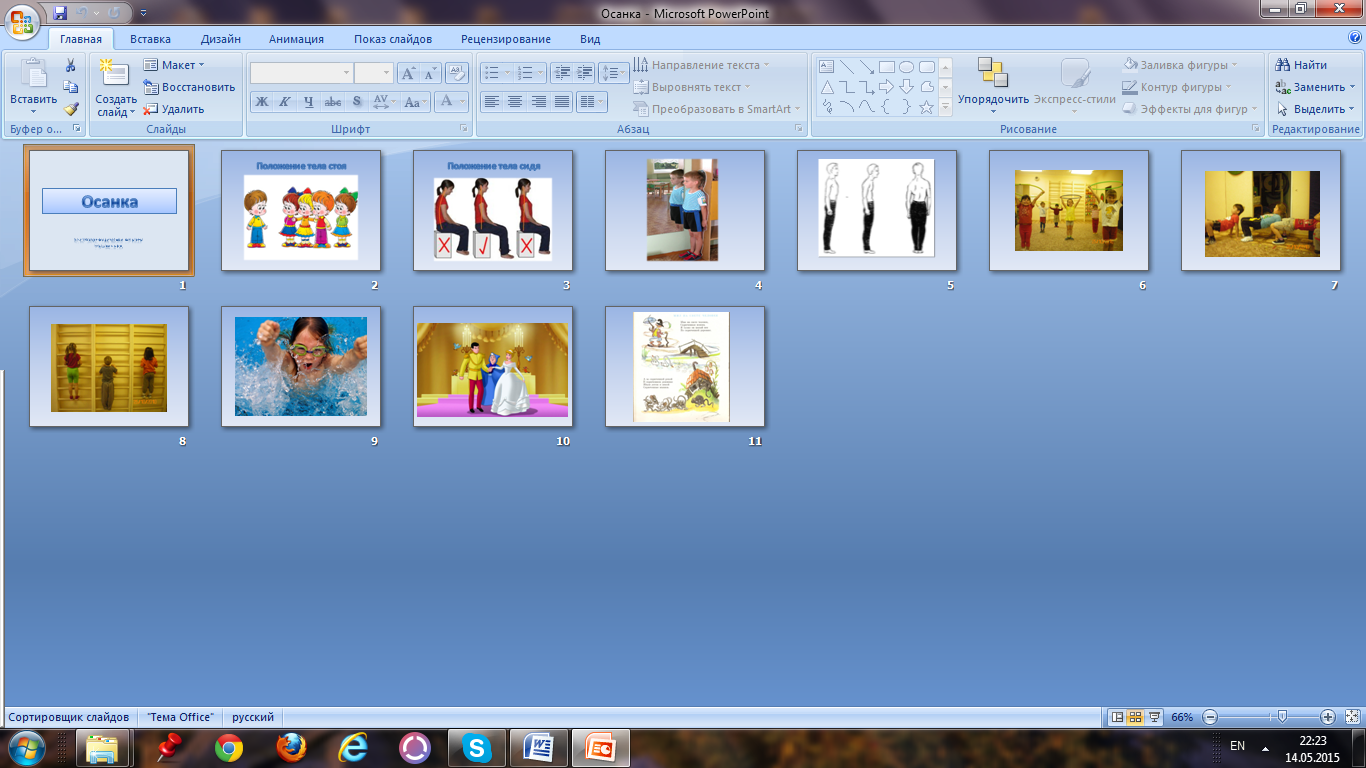 Вводная часть.О.Р.У.1.2.   3. 4.   5. 6.7.Построение в колонну в парах.Ходьба и бег в чередовании.Ходьба:обычная, держась за рукина носках, руки вверху,боковой приставной шаг, лицом друг к другу, держась за руки;Бег:бег в среднем темпе (обычный),с захлёстом голени назад, руки на поясе,с выбрасыванием прямых ног вперёд.Перестроение врассыпную в парах.в парах:И.П. основная стойка (о.с.) лицом друг к другу, держась за руки.Вып. 1 – поднять руки в стороны;          2 – руки вверх;          3 – руки в стороны;          4 – вернуться в и.п.И.П. ноги чуть расставлены, лицом друг к другу, держась за руки.         1-наклон в сторону, руки вверх, другие руки остались внизу,        2 – вернуться в и.п.        3 – наклон в другую сторону, руки вверх, другие руки внизу,         4 – вернуться в и.п.И.П. о.с. держась за руки, лицом друг к другу.        1 -2 –поочерёдное приседание, разводя колени;        3 -4 вернуться и. п.И.П. ноги на ширине ступни, лицом друг к другу, держась за руки.        1 -2 –поднять правую (левую) ногу назад – вверх (ласточка) ,        3-4 – вернуться в и.п.И.П.сидя, лицом друг к другу, один ребёнок зажимает стопами  ноги товарища.      1 – один ложиться на пол, вытягивая руки за голову, а товарищ  удерживает его ноги      2 – садиться в и.п.На следующий счёт выполняет другой ребёнок.И.П. лежа на полу лицом друг к другу, руки сцеплены  в замке.      1 – вдох  прогнуться, руки отнять от пола,      2 – выдох вернуться в и.п.И.П. стоя ноги вместе руки сцеплены в замке.Вып. прыжки ноги вместе руки внизу, ноги врозь руки в стороны.До 3 мин.6 раз.По 3 раза в каждую сторонуПо 5 раза каждыйВып. поочерёдно4 раз.По 3 раза каждый. Вып.4 раза10 прыжковголову держать прямостопу ставить прямо, не разворачиватьПодбородок не опускать, смотреть друг на друга.Выполнять наклоны ровно в сторону, смотреть друг на друга.Спину держать прямо, не наклоняться вперёд, подниматься  вверх макушкой головы.Ногу держать прямо, вытягивать носок ноги назад, прогибаться в поясничном отделе. садиться без помощи рук, вытягивая их вперёд.Руки не расцеплять, ноги стараться оттянуть назад.Согласовывать  движения, прыгая одновременно,голову держать прямо.Основная частьО.В.Д.Подвижная игра в парахУпражнение   на скамейке.  1 - Ходьба по скамейке друг другу на встречу, на середине удерживая друг друга разминуться.  2 – ползание «по – медвежьи» на ладонях и ступнях ( расстояние 4 м)«Птица без гнезда»Выполнить 2 раза.2 раза.2 раза.Во время ходьбы руки держать на поясе, голову не наклонять, плечи отвести назад.Ноги ставить на всю ступню.Напомнить о безопасности  движения во время игры.Заключительная часть.Спокойная игра. Дети выполняют движения согласно тексту.Руки подняли и помахали, это деревья в лесу. Локти согнули, кисти встряхнули, ветер сбивает росу.Плавно руками помашем Это к нам птицы летят.Как они сели покажем – руки  сложили назад.Подведение итогов.Что вы узнали нового?Что такое осанка?Что нужно делать, чтобы у человека была красивая осанка?Какие  упражнения вам понравилось выполнять?Какие упражнения вам было трудно выполнять?Дети выходят из зала.Выслушать ответы детей, похвалить детей за то, что они были дружными и старались  следить за осанкой.